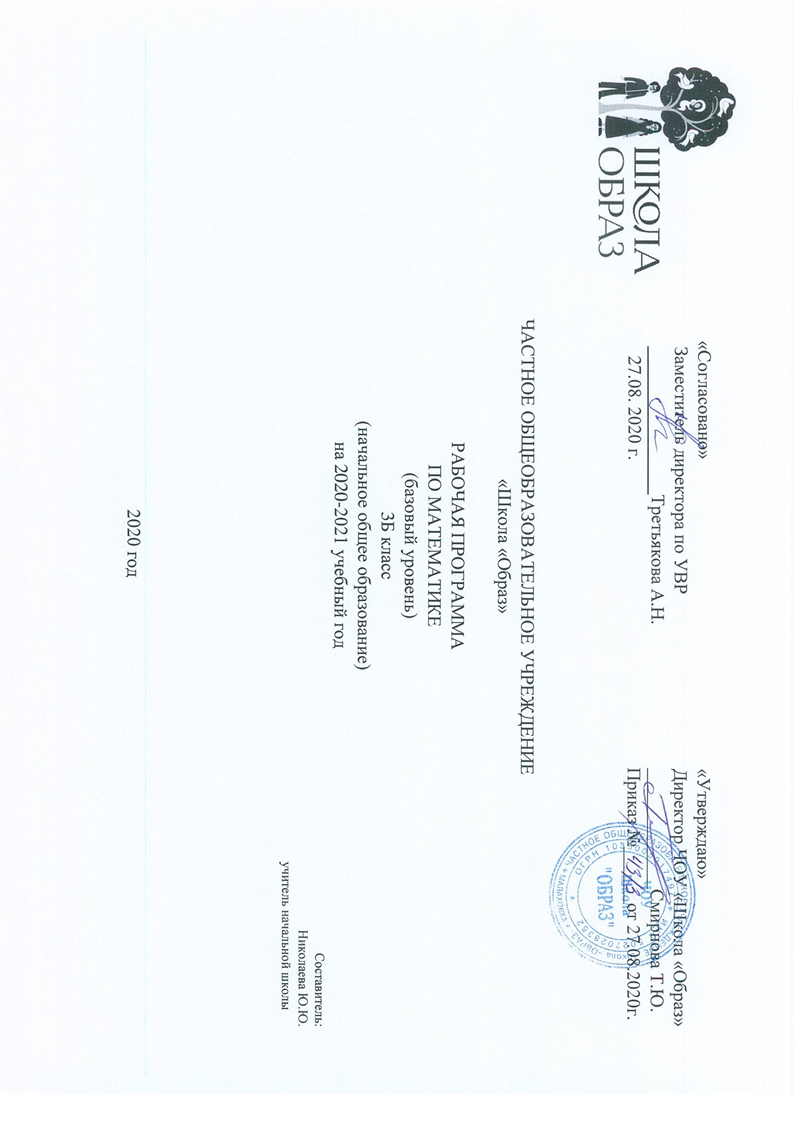 Рабочая программа курса математики 3 класса составлена на основе: «Математика. Рабочие программы. Предметная линия учебников системы «Школа России» 1-4 классы. / М.И. Моро, С.И. Волковой, С.В. Степановой, М.А. Бантовой, Г.В. Бельтюковой. -  М.: «Просвещение», 2014Согласно учебному плану учреждения на реализацию программы в 3 классе отводится 4 часа в неделю, 136 часов в год.Рабочая программа реализуется через УМК:М.И. Моро. Математика: учебник для 3 класса: в 2 частях - М.: Просвещение,2018С.И. Волкова. Математика Проверочные работы: 3 класс - М.: Просвещение,2020ПЛАНИРУЕМЫЕ РЕЗУЛЬТАТЫ ИЗУЧЕНИЯ УЧЕБНОГО ПРЕДМЕТАЛичностные результатыУ учащегося будут сформированы: навыки в проведении самоконтроля и самооценки результатов своей учебной деятельности;основы мотивации учебной деятельности и личностного смысла изучения математики, интерес, переходящий в потребность к расширению знаний, к применению поисковых и творческих подходов к выполнению заданий и пр., предложенных в учебнике или учителем;положительное отношение к урокам математики, к учебе, к школе;понимание значения математических знаний в собственной жизни;понимание значения математики в жизни и деятельности человека;восприятие критериев оценки учебной деятельности и понимание оценок учителя успешности учебной деятельности;умение самостоятельно выполнять определенные учителем виды работ (деятельности), понимая личную ответственность за результат;знать и применять правила общения, осваивать навыки сотрудничества в учебной деятельности;начальные представления об основах гражданской идентичности (через систему определенных заданий и упражнений);уважение и принятие семейных ценностей, понимания необходимости бережного отношения к природе, к своему здоровью и здоровью других людей.Учащийся получит возможность для формирования:начальные представления об универсальности математических способов познания окружающего мира;осознание значения математических знаний в жизни человека, при изучении других школьных дисциплин;осознанное проведение самоконтроля и адекватной самооценки результатов своей учебной деятельности;интерес к изучению учебного предмета математика: количественных и пространственных отношений, зависимостей между объектами, процессами и явлениями окружающего мира, и способами их описания на языке математики, к освоению математических способов решения познавательных задач.Метапредметные результатыРегулятивныеУчащийся научится:понимать, принимать и сохранять различные учебные задачи; осуществлять поиск средств для достижения учебной задачи;находить способ решения учебной задачи и выполнять учебные действия в устной и письменной форме, использовать математические термины, символы и знаки;планировать свои действия в соответствии с поставленной учебной задачей для ее решения;проводить пошаговый контроль под руководством учителя, а в некоторых случаях – самостоятельно;выполнять самоконтроль и самооценку результатов своей учебной деятельности на уроке и по результатам изучения отдельных тем;Учащийся получит возможность научиться:самостоятельно планировать и контролировать учебные действия в соответствии с поставленной целью; находить способ решения учебной задачи;адекватно проводить самооценку результатов своей учебной деятельности, понимать причины неуспеха на том или ином этапе;самостоятельно делать несложные выводы о математических объектах и их свойствах;контролировать свои действия и соотносить их с поставленными целями и действиями других участников, работающих в паре, в группе.ПознавательныеУчащийся научится:устанавливать математические отношения между объектами, взаимосвязи в явлениях и процессах  и представлять информацию в знаково-символической и графической форме, строить модели, отражающие различные отношения между объектами;проводить сравнение по одному или нескольким признакам и на этой основе делать выводы;устанавливать закономерность следования объектов (чисел, числовых выражений, равенств, геометрических фигур и др.) и определять недостающие в ней элементы;выполнять классификацию по нескольким предложенным или самостоятельно найденным основаниям;делать выводы по аналогии и проверять эти выводы;проводить несложные обобщения и использовать математические знания в расширенной области применения;понимать базовые межпредметные предметные понятия: число, величина, геометрическая фигура;фиксировать математические отношения между объектами и группами объектов в знаково-символической форме (на моделях);стремление полнее использовать свои творческие возможности;общее умение смыслового чтения текстов математического содержания в соответствии с поставленными целями и задачами;самостоятельно осуществлять расширенный поиск необходимой информации в учебнике, в справочнике и в других источниках;осуществлять расширенный поиск информации и представлять информацию в предложенной форме.Учащийся получит возможность научиться:умениям самостоятельно находить необходимую информацию и использовать знаково-символические средства для ее представления, для построения моделей изучаемых объектов и процессов;осуществлять поиск и выделять необходимую информацию для выполнения учебных и поисково-творческих заданий.КоммуникативныеУчащийся научится:строить речевое высказывание в устной форме, использовать математическую терминологию; понимать различные позиции в подходе к решению учебной задачи, задавать вопросы для их уточнения, четко и аргументировано высказывать свои оценки и предложения;принимать активное участие в работе в паре и в группе, использовать умения вести диалог, речевые коммуникативные средства;принимать участие в обсуждении математических фактов, в обсуждении стратегии успешной математической игры, высказывать свою позицию;знать и применять правила общения, осваивать навыки сотрудничества в учебной деятельности;контролировать свои действия при работе в группе и осознавать важность своевременного и качественного выполнения взятого на себя обязательства для общего дела.Учащийся получит возможность научиться:умение использовать речевые средства и средства информационных и коммуникационных технологий при работе в паре, в группе в ходе решения учебно-познавательных задач, во время участия в проектной деятельности;согласовывать свою позицию с позицией участников по работе в группе, в паре, признавать возможность существования различных точек зрения, корректно отстаивать свою позицию;контролировать свои действия и соотносить их с поставленными целями и действиями других участников, работающих в паре, в группе;готовность конструктивно разрешать конфликты посредством учета интересов сторон и сотрудничества.Предметные результатыЧИСЛА И ВЕЛИЧИНЫУчащийся научится:образовывать, называть, читать, записывать числа от 0 до 1 000;сравнивать трехзначные числа и записывать результат сравнения упорядочивать заданные числа заменять трехзначное число суммой разрядных слагаемых уметь заменять мелкие единицы счета крупными и наоборот;устанавливать закономерность – правило, по которому составлена числовая последовательность (увеличение/уменьшение числа на несколько единиц, увеличение/уменьшение числа в несколько раз); продолжать ее или восстанавливать пропущенные в ней числа;группировать числа по заданному или самостоятельно установленному одному или нескольким признакам;читать, записывать и сравнивать значения величины площади, используя изученные единицы измерения этой величины (квадратный сантиметр, квадратный дециметр, квадратный метр), и соотношения между ними; переводить одни единицы площади в другие;читать, записывать и сравнивать значения величины массы, используя изученные единицы измерения этой величины (килограмм, грамм) и соотношение между ними; переводить мелкие единицы массы в более крупные, сравнивать и упорядочивать объекты по массе.Учащийся получит возможность научиться:классифицировать числа по нескольким основаниям (в более сложных случаях) и объяснять свои действия;самостоятельно выбирать единицу для измерения таких величин как площадь, масса в конкретных условиях и объяснять свой выбор.АРИФМЕТИЧЕСКИЕ ДЕЙСТВИЯУчащийся научится:выполнять табличное умножение и деление чисел; выполнять умножение на 1 и на 0, выполнять деление вида: а : а, 0 : а;выполнять внетабличное умножение и деление, в том числе деление с остатком; выполнять проверку арифметических действий умножение и деление;выполнять письменно действия сложение, вычитание, умножение и деление на однозначное число в пределах 1 000;вычислять значение числового выражения, содержащего 2 – 3 действия (со скобками и без скобок).Учащийся получит возможность научиться:использовать свойства арифметических действий для удобства вычислений;вычислять значение буквенного выражения при заданных значениях входящих в него букв;решать уравнения на основе связи между компонентами и результатами умножения и деления.РАБОТА С ТЕКСТОВЫМИ ЗАДАЧАМИУчащийся научится:анализировать задачу, выполнять краткую запись задачи в различных видах: в таблице, на схематическом рисунке, на схематическом чертеже;составлять план решения задачи в 2 – 3 действия, объяснять его и следовать ему при записи решения задачи;преобразовывать задачу в новую, изменяя ее условие или вопрос;составлять задачу по краткой записи, по схеме, по ее решению;решать задачи, рассматривающие взаимосвязи: цена, количество, стоимость; расход материала на 1 предмет, количество предметов, общий расход материала на все указанные предметы и др.; задачи на увеличение/уменьшение числа в несколько раз.Учащийся получит возможность научиться:сравнивать задачи по сходству и различию отношений между объектами, рассматриваемых в задачах;дополнять задачу с недостающими данными возможными числами;находить разные способы решения одной и той же задачи, сравнивать их и выбирать наиболее рациональный;решать задачи на нахождение доли числа и числа по его доле;решать задачи практического содержания, в том числе задачи-расчеты.ПРОСТРАНСТВЕННЫЕ ОТНОШЕНИЯ. ГЕОМЕТРИЧЕСКИЕ ФИГУРЫУчащийся научится:обозначать геометрические фигуры буквами;различать круг и окружность;чертить окружность заданного радиуса с использованием циркуля;Учащийся получит возможность научиться:различать треугольники по соотношению длин сторон; по видам углов;изображать геометрические фигуры (отрезок, прямоугольник) в заданном масштабе;читать план участка (комнаты, сада и др.).ГЕОМЕТРИЧЕСКИЕ ВЕЛИЧИНЫУчащийся научится:измерять длину отрезка;вычислять площадь прямоугольника (квадрата) по заданным длинам его сторон;выражать площадь объектов в разных единицах площади (квадратный сантиметр, квадратный дециметр. квадратный метр), используя соотношения между ними;Учащийся получит возможность научиться:выбирать наиболее подходящие единицы площади для конкретной ситуации;вычислять площадь прямоугольного треугольника, достраивая его до прямоугольника.РАБОТА С ИНФОРМАЦИЕЙУчащийся научится:анализировать готовые таблицы, использовать их для выполнения заданных действий, для построения вывода;устанавливать правило, по которому составлена таблица, заполнять таблицу по установленному правилу недостающими элементами;самостоятельно оформлять в таблице зависимости между пропорциональными величинами;выстраивать цепочку логических рассуждений, делать выводы.Учащийся получит возможность научиться:читать несложные готовые таблицы;понимать высказывания, содержащие логические связки («… и …», «если …, то …», «каждый», «все» и др.), определять «верно» или «неверно» приведенное высказывание о числах, результатах действиях, геометрических фигурах.СОДЕРЖАНИЕ УЧЕБНОГО ПРЕДМЕТАЧисла от 1 до 100
Сложение и вычитание (продолжение) (8 ч)Устные и письменные приемы сложения и вычитания чисел в пределах 100. Решение уравнений с неизвестным слагаемым на основе взаимосвязи чисел при сложении. Решение уравнений с неизвестным уменьшаемым, с неизвестным вычитаемым на основе взаимосвязи чисел при вычитании. Обозначение геометрических фигур буквами.Табличное умножение и деление (56 ч)Связь умножения и деления; таблицы умножения й деления с числами 2 и 3; чётные и нечётные числа; зависимости между величинами: цена, количество, стоимость. Порядок выполнения действий в выражениях со скобками и без скобок. Зависимости между пропорциональными величинами: масса одного предмета, количество предметов, масса всех предметов; расход ткани на один предмет, количество предметов, расход ткани на все предметы. Текстовые задачи на увеличение (уменьшение) числа в несколько раз, на кратное сравнение чисел. Задачи на нахождение четвёртого пропорционального. Таблица умножения и деления с числами 4, 5, 6, 7, 8, 9. Сводная таблица умножения. Умножение числа 1 и на 1. Умножение числа 0 и на 0, деление числа 0, невозможность
деления на 0. Площадь. Способы сравнения фигур по площади. Единицы площади: квадратный сантиметр, квадратный дециметр, квадратный метр. Соотношения между ними. Площадь прямоугольника (квадрата). Текстовые задачи в три действия. Составление плана действий и определение наиболее эффективных способов решения задач. Круг. Окружность (центр, радиус, диаметр). Вычерчивание окружности с помощью циркуля. Доли (половина, треть, четверть, десятая, сотая). Образование и сравнение долей. Задачи на нахождение доли числа и числа по его доле. Единицы времени: год, месяц, сутки. Соотношения между ними.Внетабличное умножение и деление (29 ч)Умножение суммы на число. Приёмы умножения для случаев вида 23 • 4, 4 • 23. Приёмы умножения и деления для случаев вида 20•3, 3 • 20, 60 : 3, 80 : 20. Деление суммы на число. Связь между числами при делении. Проверка деления. Приём деления для случаев вида 87 : 29, 66 : 22. Проверка умножения делением. Выражения с двумя переменными вида а + b, а - b, а • Ь, с : d (d ≠ 0), вычисление их значений при заданных числовых значениях входящих в них букв.Решение уравнений на основе связи между компонентами и результатами умножения и деления. Приёмы нахождения частного и остатка. Проверка деления с остатком.
Решение задач на нахождение четвёртого пропорционального.Числа от 1 до 1000. Нумерация (14 ч)Устная и письменная нумерация. Разряды счётных единиц. Натуральная последовательность трёхзначных чисел. Увеличение и уменьшение числа в 10 раз, в 100 раз. Замена трёхзначного числа суммой разрядных слагаемых. Сравнение трёхзначных чисел. Определение общего числа единиц (десятков, сотен) в числе. Единицы массы: грамм, килограмм. Соотношение между ними.Числа от 1 до 1000. Сложение и вычитание (10 ч)Приёмы устных вычислений в случаях, сводимых к действиям в пределах 100. Письменные приемы сложения и вычитания. Виды треугольников: разносторонние, равнобедренные (равносторонние); прямоугольные, остроугольные, тупоугольные. Решение задач в 1-3 действия на сложение.Числа от 1 до 1000. Умножение и деление (12 ч)Устные приемы умножения и деления чисел в случаях, сводимых к действиям в пределах 100. Письменные приемы умножения и деления на однозначное число. Решение задач в 1-3 действия на умножение и деление. Знакомство с калькулятором.Итоговое повторение (7 ч)Числа от 1 до 1000. Нумерация чисел. Сложение, вычитание, умножение, деление в пределах 1000: устные и письменные приемы. Порядок выполнения действий. Решение уравнений. Решение задач изученных видов.3. КАЛЕНДАРНО – ТЕМАТИЧЕСКОЕ ПЛАНИРОВАНИЕРассмотрено на МО естественно-научного циклаПротокол №1 от 27.08.2020 г.Руководитель МО____________ Третьякова А.Н.№п\пНаименование разделов и темДатаДатаКорректировка№п\пНаименование разделов и темПланФактКорректировкаЧисла от 1 до 100. Сложение и вычитание (8 часов)Числа от 1 до 100. Сложение и вычитание (8 часов)Числа от 1 до 100. Сложение и вычитание (8 часов)Числа от 1 до 100. Сложение и вычитание (8 часов)Числа от 1 до 100. Сложение и вычитание (8 часов)1Повторение. Нумерация чисел.2Устные и письменные приёмы сложения и вычитания3Выражения с переменной4Решение уравнений с неизвестным слагаемым.5Решение уравнений с неизвестным уменьшаемым.6Решение уравнений с неизвестным вычитаемым7Обозначение геометрических фигур буквами8Контрольная работа «Сложение и вычитание»Умножение и деление (56 часов)Умножение и деление (56 часов)Умножение и деление (56 часов)Умножение и деление (56 часов)Умножение и деление (56 часов)9Связь умножения и сложения10Связь между компонентами и результатом умножения. Чётные и нечётные числа11Таблица умножения и деления с числом 312Решение задач с величинами «цена», «количество», «стоимость»13Решение задач с понятием «масса» и «количество»14Решение задач с понятиями «масса», «количество»15Порядок выполнения действий16Порядок выполнения действий. Тест № 1 «Проверим себя и оценим свои достижения»..17Закрепление по теме «Решение задач».18Что узнали? Чему научились. Математический диктант № 1.19Контрольная работа по теме «Умножение и деление на 2 и 3»20Таблица умножения и деления с числом 421Закрепление изученного «Таблица умножения с числом 4»22Задачи на увеличения числа в несколько раз.23Закрепление по теме «Задачи на увеличения числа в несколько раз».24Задачи на уменьшения числа в несколько раз.25Таблица умножения и деления с числом 526Задачи на кратное сравнение27Задачи на кратное сравнение28Решение задач. Проверочная работа по теме «Решение задач»29Таблица умножения и деления с числом 630Закрепление по теме «Умножение и деление»31Задачи на нахождение четвертого пропорционального32Таблица умножения и деления с числом 733 Повторение пройденного: «Что узнали? Чему научились?»34«Странички для любознательных». Математический диктант № 2.35Контрольная работа по теме «Табличные случаи умножения и деления на 5,6,7»36Проект «Математическая сказка».37Площадь. Сравнение площадей фигур.38Квадратный сантиметр.39Площадь прямоугольника40 Таблица умножения и деления с числом 841Решение задач42Таблица умножения и деления с числом 9.43Квадратный дециметр44Таблица умножения. Закрепление.45Квадратный метр46Закрепление по теме «Таблица умножения»47Повторение пройденного: «Что узнали? Чему научились?»48Проверочная работа «Проверим себя и оценим свои достижения»49Умножение на 150Умножение на 051Деление вида: а : а, 0 : а 52Закрепление изученного по теме «Деление вида: а : а, 0 : а»53Доли.54Контрольная работа по теме «Табличное умножение и деление».55Окружность. Круг.56Диаметр круга. Решение задач57Задачи на нахождение доли числа и числа по его доле.58Единицы времени59Единицы времени: год, месяц, сутки60Повторение пройденного: «Что узнали? Чему научились?»61Закрепление по теме «Табличное умножение и деление»62Контрольная работа по теме
«Умножение и деление однозначных чисел»63Повторение пройденного: «Что узнали? Чему научились?»64Проверочная работа по темам «Таблица умножения и деления.  Решение задач».Внетабличное умножение и деление (29 часов)Внетабличное умножение и деление (29 часов)Внетабличное умножение и деление (29 часов)Внетабличное умножение и деление (29 часов)Внетабличное умножение и деление (29 часов)65Умножение и деление круглых чисел66Деление вида 80:2067Умножение суммы на число68Умножение суммы на число69Умножение двузначного числа на однозначное70Умножение двузначного числа на однозначное71Закрепление по теме «Умножение двузначного числа на однозначное»72Деление суммы на число73Закрепление. Деление суммы на число74Деление двузначного числа на однозначное75Делимое. Делитель76Проверка деления77Случаи деления вида 87:2978Проверка умножения79Решение уравнений80Решение уравнений. Проверочная работа81Повторение пройденного: «Что узнали? Чему научились?»82Закрепление по теме «Решение уравнений»83Закрепление по теме «Проверка умножения»84Контрольная работа по теме «Решение уравнений»85Деление с остатком86Деление с остатком методом подбора.87Решение задач на деление с остатком88Решение задач на деление с остатком89Случаи деления, когда делитель больше делимого90Проверка деления с остатком.91Что узнали. Чему научились. Тестирование.92Наши проекты «Задачи расчёты»93Контрольная работа по теме «Деление с остатком»Числа от 1 до 1000 . Нумерация (14 ч)Числа от 1 до 1000 . Нумерация (14 ч)Числа от 1 до 1000 . Нумерация (14 ч)Числа от 1 до 1000 . Нумерация (14 ч)Числа от 1 до 1000 . Нумерация (14 ч)94Устная нумерация чисел в пределах 1000.95Образование и название трёхзначных чисел96Запись трёхзначных чисел97Письменная нумерация в пределах 100098Увеличение, уменьшение чисел в 10 раз, в 100 раз99Представление трёхзначных чисел в виде суммы разрядных слагаемых100Письменная нумерация в пределах 1000. Приёмы устных вычислений.101Сравнение трёхзначных чисел102Письменная нумерация в пределах 1000. Проверочная работа.103Единицы массы. Грамм104Контрольная работа по теме «Нумерация в пределах 1000»105Закрепление изученного по теме «Нумерация в пределах 1000»106Тест «Нумерация в пределах 1000»107Закрепление по теме «Устная и письменная нумерация в пределах 1000»Числа от 1 до 1000.Сложение и вычитание  (10ч)Числа от 1 до 1000.Сложение и вычитание  (10ч)Числа от 1 до 1000.Сложение и вычитание  (10ч)Числа от 1 до 1000.Сложение и вычитание  (10ч)Числа от 1 до 1000.Сложение и вычитание  (10ч)108Приёмы устных вычислений109Приёмы устных вычислений вида 450+30, 620-200110Приёмы устных вычислений вида 470+80, 560-90111Приёмы устных вычисление вида 260+310, 670-140112Приёмы письменных вычислений113Алгоритм сложения трёхзначных чисел114Алгоритм вычитания трёхзначных чисел115Виды треугольников116Повторение пройденного: «Что узнали. Чему научились.»117Контрольная работа по теме «Сложение и вычитание в пределах 1000»Числа от 1 до 1000.Умножение и деление (12 ч)Числа от 1 до 1000.Умножение и деление (12 ч)Числа от 1 до 1000.Умножение и деление (12 ч)Числа от 1 до 1000.Умножение и деление (12 ч)Числа от 1 до 1000.Умножение и деление (12 ч)118Приёмы устных вычислений вида: 180 · 4, 900 : 3.119Приёмы устных вычислений вида: 240 · 4, 203 · 4,120Приёмы устных вычислений. Комплексная итоговая работа.121Виды треугольников по видам углов122Приёмы устных вычислений в пределах 1000. Закрепление.123Контрольная работа по теме «Приёмы устных вычислений в пределах 1000»124Приёмы письменного умножения в пределах 1000125Алгоритм письменного умножения трёхзначного числа на однозначное126Приёмы письменного умножения в пределах 1000. Закрепление.127Алгоритм деления трёхзначного числа на однозначное128Проверка деления умножением129Итоговая контрольная работаИтоговое повторение (7ч)Итоговое повторение (7ч)Итоговое повторение (7ч)Итоговое повторение (7ч)Итоговое повторение (7ч)130Нумерация. Сложение и вычитание. Геометрические фигуры и величины131Закрепление изученного. Знакомство с калькулятором132Закрепление по теме «Сложение и вычитание в пределах 100»133Умножение и деление в пределах 100.134Умножение и деление в пределах 100.135Контрольная работа по теме «Повторение»136Обобщающий урок. Игра «По океану математики»